Historic Huguenot Street accepted the SUNY New Paltz Regional Impact AwardNEW PALTZ, NY (May 5, 2023) –Historic Huguenot Street (HHS) is proud to announce that the site has been awarded a SUNY New Paltz Regional Impact Award.At an Inauguration ceremony for SUNY New Paltz’s President, Darrell P. Wheeler, the award was given to 10 community partners. These partners are local organizations that have worked alongside SUNY New Paltz in serving students and the greater region through economic, government, social, arts, cultural, environmental, educational impacts, and more. HHS Board Chair Mary Etta Schneider accepted this award on behalf of HHS.        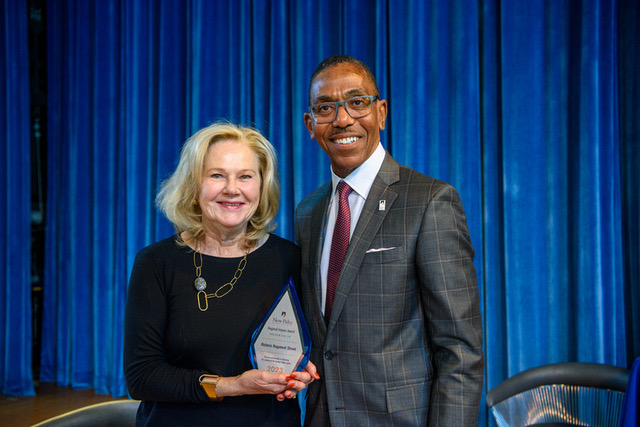 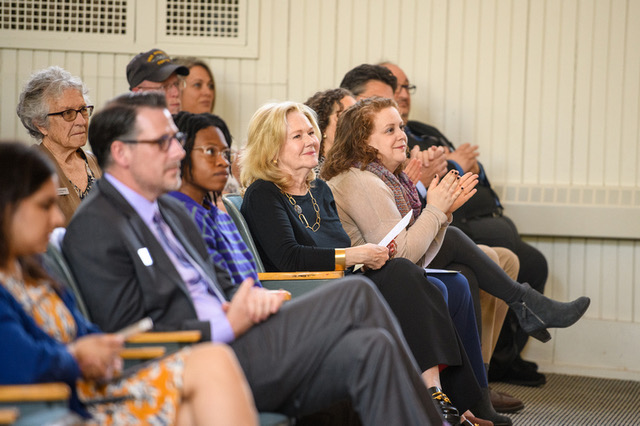 About Historic Huguenot StreetA National Historic Landmark District, Historic Huguenot Street (HHS) is a 501(c)3 non-profit dedicated to preserving a pre-Revolutionary Hudson Valley settlement and engaging diverse audiences in the exploration of America's multicultural past, in order to understand the historical forces that have shaped America. As an educational institution founded by the town’s French-speaking Protestant descendants and chartered by the University of the State of New York Department of Education, HHS explores the lives of the early European colonists, honors the region’s Indigenous people, and acknowledges the enslaved and disenfranchised peoples who built this place. Today, HHS is recognized as an innovative museum and community gathering place, providing visitors with an inclusive presentation of our shared past. For more information visit www.huguenotstreet.org.
###Sarah LevyMarketing & Communications Coordinatormedia@huguenotstreet.org(845) 255-1660 Ext. 102